Suicide High Risk Patient Enhancements (SHRPE)PRCA*4.5*373Release Notes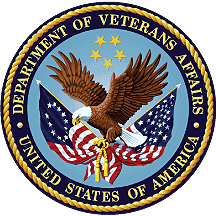 March 2021Department of Veterans Affairs (VA)Office of Information and Technology (OIT)Revision HistoryTable of Contents1.	Introduction	11.1.	Purpose	11.2.	Audience	12.	This Release	12.1.	New Features and Functions Added	12.2.	Enhancements and Modifications to Existing	12.3.	Known Issues	12.4.	Product Documentation	1Appendix A - Acronyms	2IntroductionThe SHRPE product makes enhancements to the Accounts Receivable application to implement  a new billing report under the Debt Management Center (DMC) Referral Menu. PurposeThese release notes cover the changes made by Accounts Receivable application PRCA*4.5*373 patch to implement the new report The First Party Veteran Charge Report.The First Party Veteran Charge Report [PRCA FP VETERAN CHRG RPT] report captures patient copay charges for outpatient medications and medical care within a user specified date range for a single Veteran.AudienceThis document targets users and administrators of the Accounts Receivable (PRCA) application and applies to the changes made between this release and any previous release of this software.This ReleaseThe following sections provide a summary of the new features and functions added, enhancements, and modifications to the existing software, and any known issues for PRCA*4.5*373.New Features and Functions AddedThe following are the features and functions added by PRCA*4.5*373:Added two new routines RCVCR1 and RCVCR2 that implement The First Party Veteran Charge Report [PRCA FP VETERAN CHRG RPT] reportEnhancements and Modifications to ExistingThe new The First Party Veteran Charge Report [PRCA FP VETERAN CHRG RPT] report is added to the Accounts Receivable (PRCA) application. Known IssuesNone at this time.Product DocumentationThe following documents (located at the VA Software Document Library at: http://www.va.gov/vdl/) apply to this release:PRCA*4.5*373 Deployment, Installation, Back-out, and Rollback Guide (DIBRG)AR V. 4.5 Technical Manual/Security GuideAppendix A - AcronymsDateVersionDescriptionAuthor03/29/20211.0Initial version Liberty IT SolutionsAcronymDefinitionARAccounts ReceivableDIBRGDeployment, Installation, Back-Out, and Rollback GuideDMCDebt Management CenterOITOffice of Information and TechnologySHRPESuicide High Risk Patient EnhancementsVADepartment of Veteran Affairs